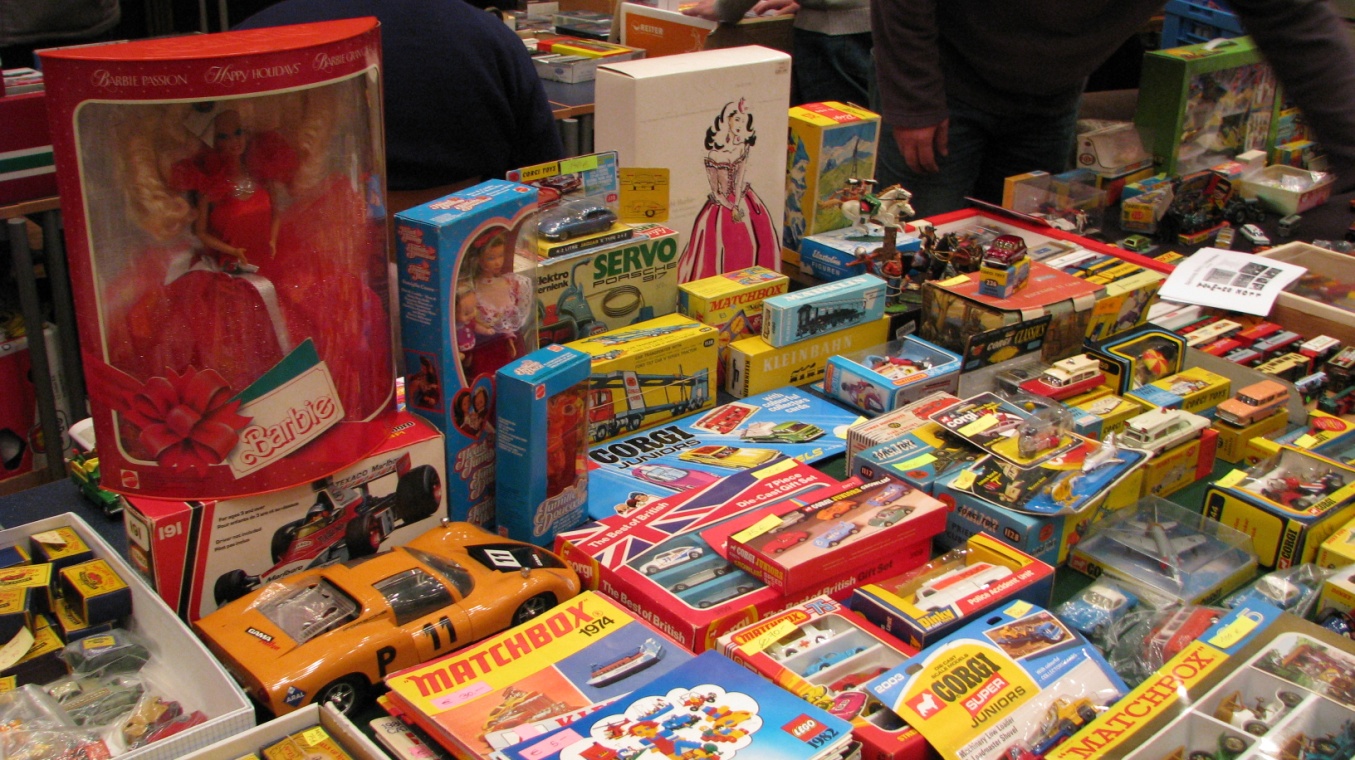 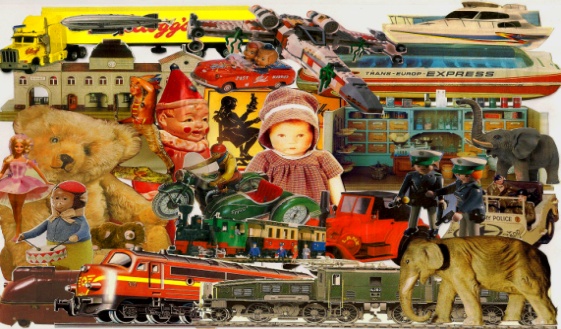 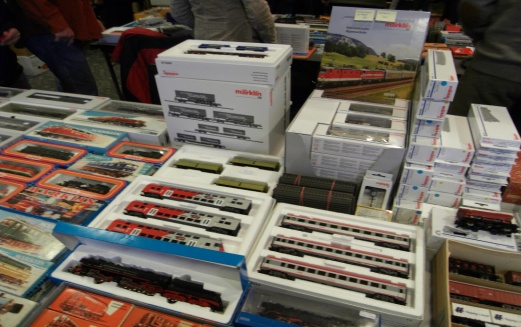 Verkauf &Tausch Einkauf & Plausch, vieles für Spieler – Sammler – Kinder & BastlerTERMINE 2020Die  SPIELZEUGBÖRSE  Wien – LiesingHAUS der BEGEGNUNG  1230 WIEN,  LIESINGER PLATZ 3So. 01.  März     2020     9.00 – 12.30 Uhr    EINTRITT FREI!So. 05.  April     2020     9.00 – 12.30 Uhr    EINTRITT FREI!So. 03.  Mai       2020     9.00 – 12.30 Uhr    EINTRITT FREI!So. 07.  Juni      2020     9.00 – 12.30 Uhr    EINTRITT FREI!        So. 06. Sept.     2020     9.00 – 12.30 Uhr    EINTRITT FREI!        So. 04.  Okt.      2020     9.00 – 12.30 Uhr    EINTRITT FREI!So. 08.  Nov.      2020     9.00 – 12.30 Uhr    EINTRITT FREI!So. 06.  Dez.      2020     9.00 – 12.30 Uhr    EINTRITT FREI!LINZER Modelleisenbahn & SpielzeugmarktVOLKSHAUS  DORNACH   4040  LINZ,  Niedermayrweg 7So. 29. März    2020    9.00 – 12.30 Uhr    EINTRITT FREI!So. 29. Nov.     2020    9.00 – 12.30 Uhr    EINTRITT FREI!Mehr Info auf      www.moba-gmbh.at  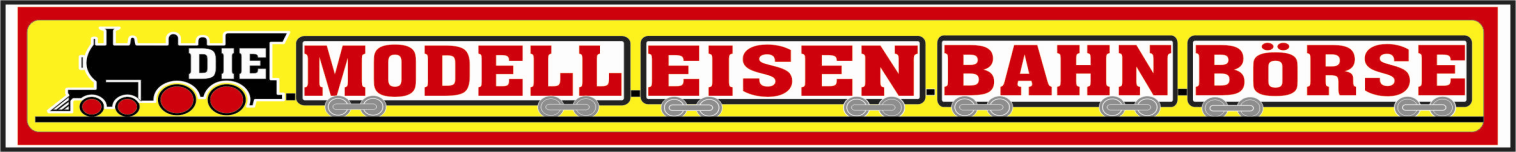 AN & VERKAUF von MODELLEISENBAHNENA - 8020 GRAZ, LAZARETTGASSE 13     Ankauf von Modelleisenbahnen  ÖSTERREICHWEIT0043 (0)699 1211 5577     moba@austria-boersen.atMOBA Veranstaltungs GmbH,          ATU58086500